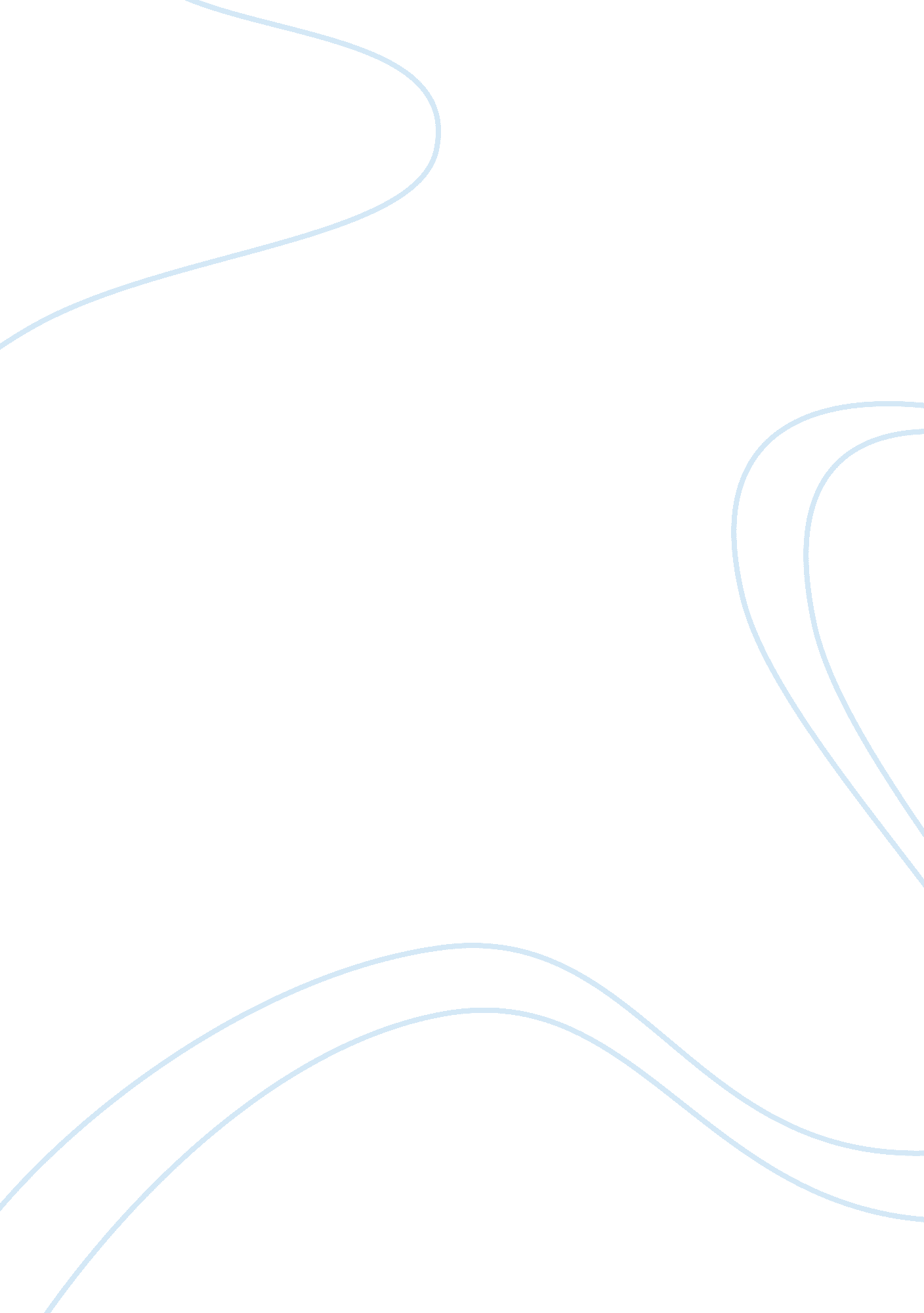 Postoperation managemnet case study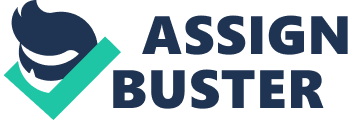 Running head: Post-operation Management Post-operation Management Case Study Ref: The following isthe case report for an open appendectomy patient. Apart from already on going activities, other activities needed are Physiotherapy for chest and the affected limbs. The physiotherapy is aimed at achieving therapeutic effects hence enabling the patient to return to normal functioning quickly. The two physiotherapy methods recommended are mobilization of the body and mind by exercises and application of external energy in form of heat. 
These are activities are useful in order to prevent blood clotting in the affected limbs and chest. 
There is a need to remove the discharge and therefore CRP and w/diff. Labs are recommended on a daily basis. It is recommended that the diet be advanced if the bowel sounds are present and when the patient is passing flattus or stool. Several routine post - operation signs are vital, such include: 
Blood pressure. 
Pulse rate. 
Respiratory rate 
and 
Temperature. 
The patient is NPO because he has ileus following handling of GIT. There is a need to drain the blood in the tubing and also to consider removal of the bag because the bag is empty and likely to continue sucking blood. The following systems require focused assessment: 
Cardial Vascular System. 
Gastrointestinal System 
and 
Respiratory system. 
The following signs are considered abnormal vital signs in this patient: 
Hypertension or Hypotention. 
Increased or decreased temperature. 
Respiratory rate. 
and 
Pulse rate. 
The following complications should be monitored for monitor for constantly: 
Thromboembolic phenomenon. 
Infection. 
Hemorrhage 
and 
Ileus. 
The patient needs compression boots to prevent development of deep venous thrombosis. Finally, it is advisable to continue close monitoring for any unexpected developments. 
REFERENCE 
Tsoi, Edmund K. Organ, Claude H. (2004). Abdominal Access in Open and Laparoscopic Surgery. Wiley-Liss. New York: ISBN: 0471133523. Pp: 114-116 